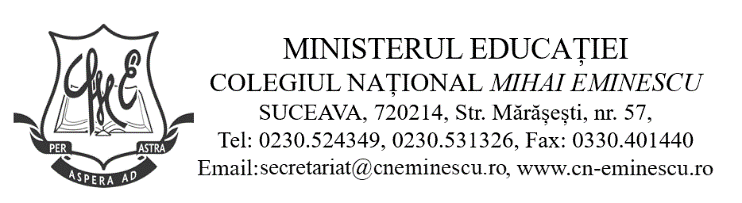 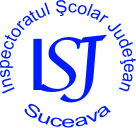 INSPECTORATUL ŞCOLAR AL JUDEŢULUI SUCEAVACOLEGIUL NAȚIONAL  ”M. EMINESCU” SUCEAVAOlimpiada de istorie  – clasele VIII-XII Etapa JUDEȚEANĂ, 19.03.2022SALA  31 (etaj II)Director:Prof. Anca Maria TronciuNr.crt.Nume, prenume elevClasaȘcoala de proveniențăProfesor coordonatorIgnia Daniela VIII-aȘcoala Gimnazială Ion Irimescu Fălticeni Turculeț Ioan MirceaIacob Lucaa VIII-aȘcoala Gimnazială Ion Irimescu FălticeniTurculeț Ioan MirceaCorniciuc Maria Georgianaa VIII-aȘcoala Gimnazială MărițeiTurliuc MarianaMorohan Damaris Danielaa VIII-aȘcoala Gimnazială MărițeiTurliuc MarianaGuță Andreeaa VIII-aC.N. Nicu Gane FălticeniTurculeț Ioan MirceaCaciur-Aioanei Tudora VIII-aC.N. Ștefan cel Mare SuceavaPetrișor DidinaColibaba Demisa VIII-aC.N. Ștefan cel Mare SuceavaPetrișor DidinaCrefeleanu Sebastian-Cristiana VIII-aC.N. Ștefan cel Mare SuceavaPetrișor DidinaLogofătul Ianisa VIII-aC.N. Ștefan cel Mare SuceavaPetrișor Didina Pușcaș Eduard Sebastiana VIII-aC.N. Ștefan cel Mare SuceavaPetrișor DidinaPîțu Valentinaa VIII-aL.T. Ștefan cel Mare CașvanaȘoldan Ana-MariaNegrușer Ancuțaa VIII-aL.T. Ștefan cel Mare CașvanaȘoldan Ana-MariaNegrușeri Lauraa VIII-aL.T. Ștefan cel Mare CașvanaȘoldan Ana-MariaChelsoi Mariaa VIII-aȘcoala gimnazială Nr.2 Vatra DorneiPopescu Camelia